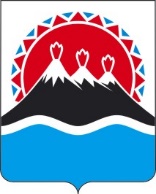 П О С Т А Н О В Л Е Н И ЕПРАВИТЕЛЬСТВА  КАМЧАТСКОГО КРАЯ                   г. Петропавловск-КамчатскийПРАВИТЕЛЬСТВО ПОСТАНОВЛЯЕТ:1.	Внести в приложение к постановлению Правительства Камчатского края от 26.12.2018 № 560-П «Об утверждении Порядка предоставления из краевого бюджета субсидии юридическим лицам в целях возмещения недополученных доходов, возникших в связи с оказанием услуг по обращению с твердыми коммунальными отходами по льготным тарифам» следующие изменения:1) в части 34 слова «до 15 числа» заменить словами «до 20 числа»; 2) в части 36 слово «десяти» заменить словом «пяти».2.	Настоящее постановление вступает в силу после дня его официального опубликования.[Дата регистрации]№[Номер документа]О внесении изменений в приложение к постановлению Правительства Камчатского края от 26.12.2018 № 560-П «Об утверждении Порядка предоставления из краевого бюджета субсидии юридическим лицам в целях возмещения недополученных доходов, возникших в связи с оказанием услуг по обращению с твердыми коммунальными отходами по льготным тарифам»Председатель Правительства Камчатского края[горизонтальный штамп подписи 1]Е.А. Чекин